Õpituba „Kuumaõhupall“Kokkuvõttev töölehtNummerda õhusõidukid alustades kõige vanemast. 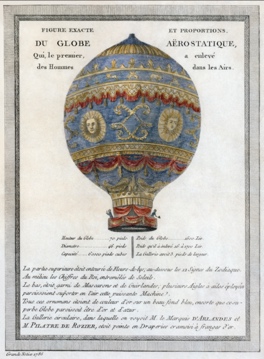 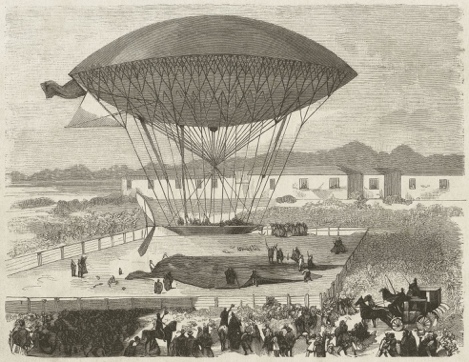 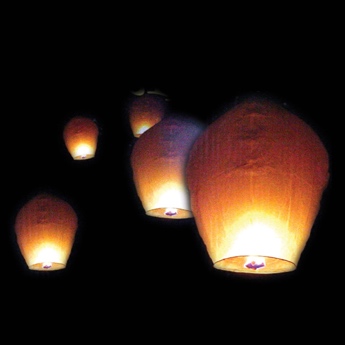 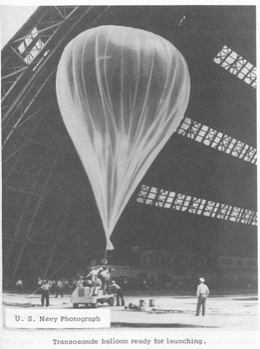 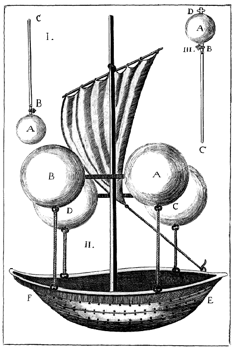 Millist otstarvet omasid Hiina laternad vanal ajal ja mis on nende otstarve tänapäeval? 
__________________________________________________________________________________________________________________________________________________________________Kolm ühesuurust õhupalli on paigutatud süsihappegaasiga täidetud kambrisse. 
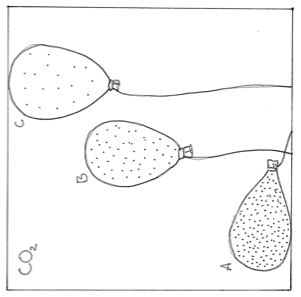 Mis õhupall on täidetud heeliumiga? 		A	B 	CMis õhupall on täidetud õhuga? 		A	B	CMis õhupall on täidetud süsihappegaasiga? 	A 	B	CMiks kerkivad õhupallid B ja C kambri lae poole, aga õhupall A on kambri põrandal?______________________________________________
____________________________________________________________________________________________
Miks õhu kuumutamisel saab kuumaõhupall õhku tõusta? ______________________________________________________________________________________________________________________________________________________________________________Kuidas saab panna kuumaõhupalli maanduma? ______________________________________________________________________________________________________________________________________________________________________________ Joonisel on Proto avastustehases töötava leiutaja Hr. Neumanni poja Karl Neumanni kuumaõhupalli mudeli ehitamise plaan. Valmis ehitatud mudeli katsetamisel ei tõusnud õhupall õhku. Mida peaks Karl uue mudeli ehitamisel teistmoodi tegema? Tee vähemalt 3 parandusettepanekut. 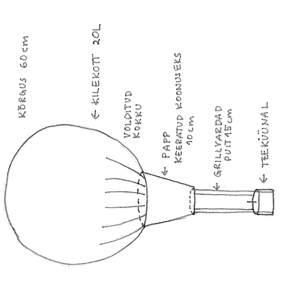 Mis jäi teile kõige eredamalt meelde Kuumaõhupalli õpitoast?  
__________________________________________________________________________________________________________________________________________________________________Mis küsimusi teil veel kuumaõhupallide kohta tekkis, mis õpitoa jooksul jäid vastamata?  __________________________________________________________________________________________________________________________________________________________________